Пояснительная записка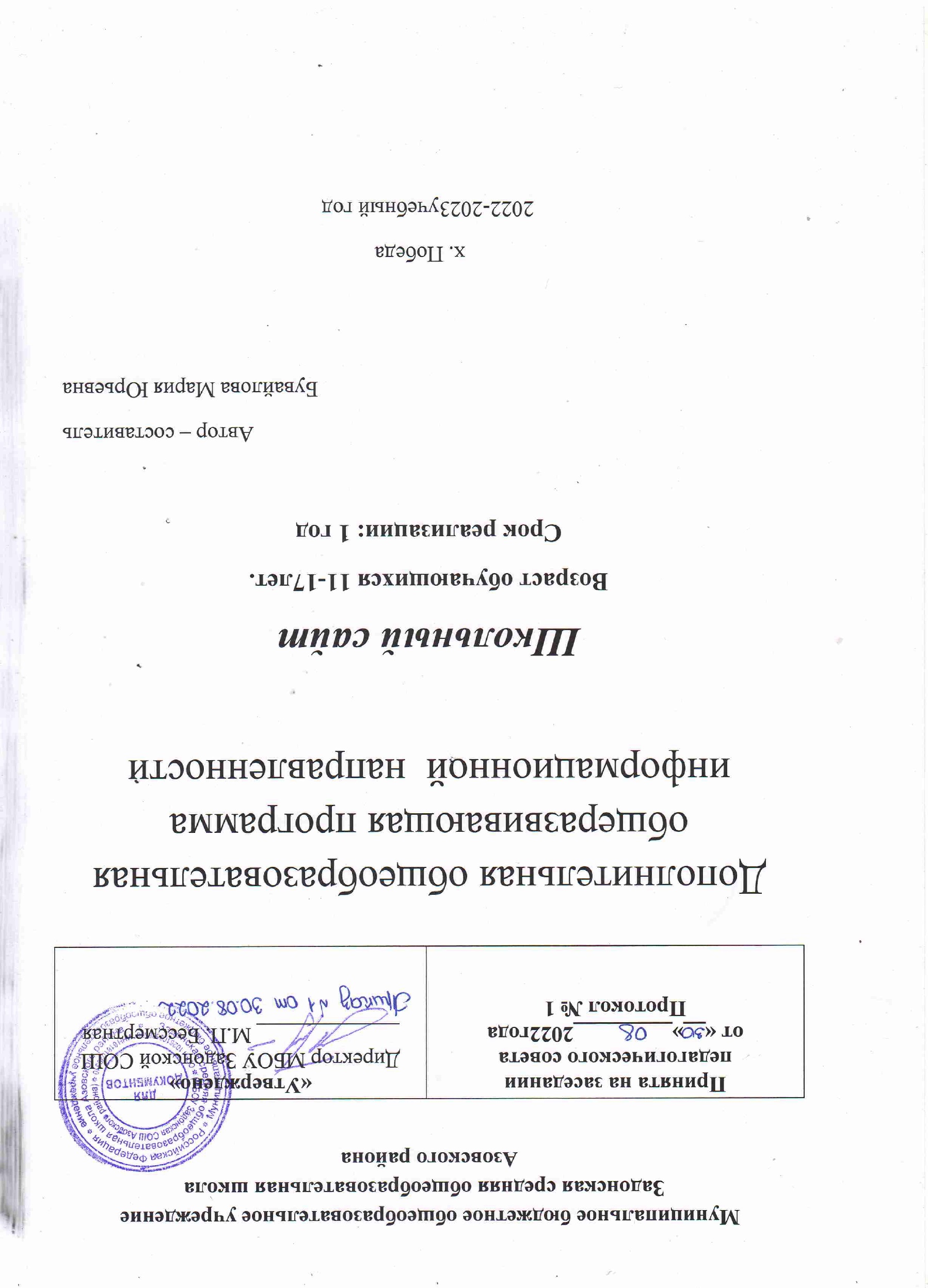 В связи с тем, что в последнее время особенно бурно на всем земном шаре идет процесс информатизации, и все больший вес приобретают науки, связанные с общением, информационными и коммуникативными процессами, данный курс становится актуальным и востребованным. Все больший вес в жизни людей занимает Интернет и технологии, связанные с работой в сети, умение создавать веб-сайты и заниматься разработкой печатной продукции. Свои личные сайты в Интернете и какую-либо печатную продукцию имеют практически все государственные учреждения, большие компании, мелкие предприниматели, магазины, библиотеки, школы, сады, ясли, Президент России и даже обычные люди. Но далеко не в каждом учреждении созданы все условия для реализации этих средств массовой информации (СМИ).Этот курс для тех, кто готов освоить технологии конструирования сайтов, принять на вооружение те правила дизайна, которые не просто увеличивают число посетителей гипертекстовых страничек, но и улучшают «экологию» глобальной информационной сети.Курс включает в себя практическое освоение техники создания отдельных веб-страниц, тематических сайтов, информационно-справочных и иных сайтов.Какими знаниями и умениями нужно обладать, чтобы успешно освоить предлагаемый курс?Запускать компьютерные приложения и правильно завершать их работу;Переключаться между экранными окнами приложений и переносить информацию через буфер обмена из одного окна в другое;Печатать и редактировать тексты на компьютере с использованием различных редакторов, в том числе и не текстовых;Уметь редактировать графические объекты с помощью различных графических редакторов;Уметь пользоваться сканером и различными видами принтеров.Никаких предварительных знаний по НТМL, проектированию сайтов, дизайну, программированию и вёрстке печатных изданий не предполагается.В следующих лекциях осуществляется изучение различных приёмов создания панели навигации, способы оформления интерфейса сайта, с использованием конструкторов.Итогом данного раздела является сайт, протестированный и готовый к работе в сети Интернет.Цели: •	Научиться ориентироваться и продуктивно действовать в информационном Интернет-пространстве, использовать его ресурсы для достижения своих целей;Сформировать целостное представление об информационной картине мира средствами «Всемирной паутины», научиться способам представления информации в сети Интернет;Показать возможности современных программных средств для создания сайтов и вёрстки печатных изданий;Развивать творческий и познавательный потенциал школьника, способствовать формированию его эстетической культуры;Формирование твердой жизненной позиции, патриотизма, веры в себя;Организация занятости детей в свободное время;Задачи:Познакомить с видами веб-сайтов, их функциональными, структурными и технологическими особенностями;Изучить основы конструирования сайтов с использованием приложений Web-конструирования;Изучить основы дизайна;Выработать у обучающихся навыки самостоятельной работы с компьютером и периферийным оборудованием;Сформировать навыки работы в коллективе;Планируемые результаты обученияЛичностными результатами изучения курса являются:готовность и способность обучающихся к саморазвитию и личностному самоопределению;сформированность их мотивации к обучению и целенаправленной познавательной деятельности,сформированность познавательных интересов, интеллектуальных и творческих способностей учащихся;убежденность в возможности познания природы, в необходимости разумного использования достижений науки и технологий для дальнейшего развития человеческого общества, уважение к творцам науки и техники.формирование ценностных отношений друг к другу, учителю, авторам открытий и изобретений, результатам обучения;Метапредметными результатами изучения курса являются:использование умений и навыков различных видов познавательной деятельности, применение основных методов познания (системно-информационный анализ, моделирование) для изучения различных сторон окружающей действительности;формирование умений работать в группе с выполнением различных социальных ролей, представлять и отстаивать свои взгляды и убеждения, вести дискуссию;умение генерировать идеи и определять средства, необходимые для их реализации;приобретение опыта самостоятельного поиска, анализа и отбора информации с использованием различных источников и новых информационных технологий для решения познавательных задач;умение определять цели и задачи деятельности, выбирать средства реализации цели и применять их на практике;использование различных источников для получения научной информации.формирование умений воспринимать, перерабатывать и предъявлять информацию в словесной, образной, символической формах, анализировать и перерабатывать полученную информацию в соответствии с поставленными задачами, выделять основное содержание прочитанного текста, находить в нем ответы на поставленные вопросы и излагать его;развитие монологической и диалогической речи, умения выражать свои мысли и способности выслушивать собеседника, понимать его точку зрения, признавать право другого человека на иное мнение;освоение приемов действий в нестандартных ситуациях, овладение эвристическими методами решения проблем.Общими предметными результатами изучения курса являются:умения пользоваться методами научного исследования явлений природы, проводить наблюдения, планировать и выполнять эксперименты;умения обрабатывать результаты измерений, представлять результаты измерений с помощью таблиц, графиков и формул;умения обнаруживать зависимости между физическими величинами, объяснять полученные результаты и делать выводы, оценивать границы погрешностей результатов измерений;умения структурировать изученный материал и естественнонаучную информацию, полученную из других источников;умения применять теоретические знания на практике, решать задачи на применение полученных знаний.Частными предметными результатами изучения курса являются:формирование представлений о закономерной связи и познаваемости явлений природы, об объективности научного знания;формирование первоначальных представлений о физической сущности явлений природы (механических, тепловых, электромагнитных и квантовых), видах материи (вещество и поле), движении как способе существования материи; овладение понятийным аппаратом и символическим языком физики;понимание физических основ и принципов действия (работы) машин и механизмов, средств передвижения и связи, бытовых приборов, промышленных технологических процессов, влияния их на окружающую среду; осознание возможных причин техногенных и экологических катастроф;развитие умения планировать в повседневной жизни свои действия с применением полученных знаний законов механики, электродинамики, термодинамики и тепловых явлений с целью сбережения здоровья;формирование представлений о значении естественных наук в решении современных экологических проблем, в том числе в предотвращении техногенных и экологических катастроф.Запускать компьютерные приложения и правильно завершать их работу;Переключаться между экранными окнами приложений и переносить информацию через буфер обмена из одного окна в другое;Печатать и редактировать тексты на компьютере с использованием различных редакторов, в том числе и не текстовых;Уметь редактировать графические объекты с помощью различных графических редакторов;Уметь пользоваться сканером и различными видами принтеров.Никаких предварительных знаний по НТМL, проектированию сайтов, дизайну, программированию и вёрстке печатных изданий не предполагается.В следующих лекциях осуществляется изучение различных приёмов создания панели навигации, способы оформления интерфейса сайта, с использованием конструкторов.Итогом данного раздела является сайт, протестированный и готовый к работе в сети Интернет.Учебный планКалендарно-тематический планФормы итогового и промежуточного контроляФорма - устная или письменная.Виды контроля:- индивидуальный или групповой опрос;- индивидуальная или групповая презентация (представление выполненного задания);- анализ деловых ситуаций (анализ ситуации, данной в виде текстового, графического или устного материала, видеофильма, либо анализ вариантов решения проблемы, выбор оптимального варианта);- расчетные задания;- тесты;- подготовка эссе;- подготовка реферата;- деловые игры;- защита выполненных заданий и др.Оценочные материалыМониторинги, формы подведения итогов реализации дополнительной образовательной программы – презентации, газеты, текущий и итоговый контроль, учебно-исследовательские конференции, конкурсы.Методическое обеспечениеПрограмма курса обеспечивается учебным пособием для учеников, а также компьютерами и компьютерными программами, необходимыми для работы. Компьютеры должны иметь выход в Интернет.Для занятий кружка необходимо хорошее оборудование: компьютеры не ниже Р - IV количеством не менее 8, цветной принтер, сканер, цифровая фотокамера. Занятия должны проводится в специально оборудованном помещении, каковым является кабинет информатики. При изучении тем и занятости досуга детей необходимо наличие установочных CD, дисков с программами издательских систем, Photoshp 7.0, Corel Draw, современные обучающие программы. Желательно наличие локальной сети.Основные требования к знаниям и умениямпо окончанию курса обучающийся должен знать:Санитарно-гигиенические требования и требования охраны труда;Структуру, стиль и внешний вид документа;Структуру, стиль и внешний вид программ;Сценарий гипертекстового документа;Сценарий вёрстки печатного издания;Грамматику и дизайн.по окончанию курса обучающийся должен уметь:Редактировать текст;Вставлять в сайт графические изображения;Работать в различных графических редакторах;Создавать таблицы различной сложности;Вставлять в сайт объекты анимации;Создавать электронные учебники;Печатать документы, печатные издания.Список литературы для обучающихся:Электронные пособияАРМ «Проверка сайта» - проверка и оценка сайтов, обучение на типичных ошибках.Дизайн.Бумажные пособияЛевин А. Самоучитель полезных программ - М.: Издательский торговый дом «КноРус», 2010.Татарникова Л., НТМL, Томск, 2003.Миронов Д. Создание Web-страниц в МS Office 2003, Санкт-Петербург, 2009.Усенков Д. Уроки Web-мастера, Москва. Бином, 2010.Вовк Е.В. Школьная стенгазета и издательские технологии в школе, газеты "Информатика в школе", 2008г.Волков В. Понятный самоучитель работы в М8 \\Ю1Ш, издательство "Питер", Санкт-Петербург, 2008 г.Список литературы для учителя:Вагнер Р., Вайк А. JavaScript, Энциклопедия пользователя - К.: ООО «ТИД ДС», 2010.Гарнаев А., Гарнаев С. WEB-программирование на Java и JavaScript - СПБ.: БХВ-Петербург, 2010.Дуванов А. А. DHTML-конструирование - г. Информатика, 2009.Дуванов А. А. JavaScript -конструирование - г. Информатика, 2010.Сенокосов А. И. Лабораторные работы по JavaScript - г. Информатика, 2009.Вовк Е.В. Школьная стенгазета и издательские технологии в школе, газеты «Информатика в школе», 2008г.ТемаЧасы1.Основные понятия Интернет. Знакомство со школьным сайтом.8 часов2. Работа с изображениями в приложениях. 7 часов3. Таблицы. Заполнение таблиц.5 часов5. Знакомство с видами принтеров5 часов6. Работа с видео-приложениями. Обработка видео6 часов7. Творческая копилка3 часаИтого:34 часаКол-во часовКол-во часовТема занятияДата проведенияДата проведенияПланФактТема занятияПланФакт1 четверть1 четверть1 четверть1 четверть1 четверть11Введение. Охрана труда.01.0911Основные понятия Интернет. Знакомство со школьным сайтом.08.0911Культура: Информация. Общество15.0911Изучение структуры школьного сайта. Цвета и атрибуты.22.0911Введение в настольные издательские системы.29.0911Издательское дело в Microsoft Office Publisher.  Подготовительная работа. Изучение интерфейса программы.06.1011Текст. Форматирование символов. Текстовый блок. Правила набора текста, копирование, вставка, объединение.13.1011Изучение дизайна и цветового оформления школьного сайта.20.1011Оформление заголовков и подзаголовков. Публикация статей27.102 четверть2 четверть2 четверть2 четверть2 четверть11Графические объекты. Приемы работы с объектами.10.1111Работа с изображениями в приложениях. Основы работы с изображением.17.1111Изменение размера изображения, удаление и добавление объектов.24.1111Оптимизация графических изображений.01.1211Размещение графических объектов на школьном сайте.                  Картинки и бегущие строки.08.1211Гиперссылки.15.1211Изучение навигации и знакомство с картой школьного сайта.22.123 четверть3 четверть3 четверть3 четверть3 четверть11Таблицы. Заполнение таблиц.11.0111Оформление расписания на школьном сайте.18.0111Работа с гостевой книгой школьного сайта.25.0111Создание многостраничного документа.02.0211Работа со страницами издания.09.0211Подготовка к печати. Знакомство с видами принтеров.16.0211Поздравительная газета к 8 марта. Открытки02.0311Правила печати печатных изданий, изучение настроек принтера.09.0311Печать отдельных страниц документа. 16.0311Коллаж, изготовление коллажей на школьную тему.11.014 четверть4 четверть4 четверть4 четверть4 четверть11Творческая работа: «Изготовление макета сайта», "Верстка материалов школьной газеты"30.0311Защита разработанных проектов06.0411Оформление и печать материалов сайта для школьной газеты.13.0411Сравнительная   характеристика   издательской   системы   Microsoft  Office    Pablisher и текстового редактора Word;20.0411Работа с изображениями в Adobe Photoshop27.0411Работа с  объектами анимации. Использование анимации в работе школьного сайта04.0511Работа с видео-приложениями. Обработка видео11.0511Размещение на страницах сайта информации об окончании учебного года и правилах поведения на летних каникулах.18.053434